GCSE Astronomy       Topic 3 Key FactsWhat’s in the sky?A double star may be 2 or more stars orbiting each other ( True binaries)Stars in a cluster are relatively close and may influence each other gravitationallyAn optical double is two stars which appear close but may be very different distances from usA constellation is a part of the sky. The stars in a constellation may be at very different distances from us.There are 88 constellations. The system we use now was adopted in 1930An asterism is a pattern of stars in the sky, e.g. The PloughBrightnessStars have traditional names, e.g. Betelgeuse, RigelThey also have Bayer designations, e.g. Alpha Orionis, Beta OrionisGreek letters are used with alpha the brightest, beta the second etc. ( α β γ δ ε )Using ConstellationsI can sketch the Plough, Orion, Cygnus and Cassiopeia and I can use these pointersArcturus and Polaris from the PloughSirius, Aldebaran and the Pleiades from OrionFomalhaut and the Andromeda Galaxy from the Great Square of PegasusCertain constellations can be seen on any evening throughout the year. Their stars are circumpolar.Other constellations are best viewed at certain times of year, when the Sun is opposite them on the ecliptic. (E.g. stars in Orion have a RA of about 6H so Orion is best viewed when the Sun has a RA of about 18H, i.e. in winter.)What constellations you can see also depends on your latitudeDeclination and Right AscensionDeclination is similar to latitude. The declination of a star is its angle, North or South, above the celestial equator.Right ascension is similar to longitude but is measured in hours and minutes, not degrees. The right ascension of a star is the time it would be at on a 24 hour clock which starts on an imaginary line called the prime meridian.Circumpolar StarsYou can find your latitude by measuring the elevation of Polaris above the horizonA star is circumpolar if it never sets below your horizon, this will depend on your latitude.A star is circumpolar from latitude L if its declination is greater than 90 – LStars cross the observers meridian and culminate when they are due southStar ChartsA star chart is a map of all or part of the sky with Right Ascension and Declination as coordinates.On a full sky chart the celestial equator passes through the middle horizontally at declination 0The ecliptic is the path of the Sun. The position of the Sun changes as follows through the year. March 21st  		RA 0h Dec 0	(the ecliptic crosses the celestial equator, the prime meridian is here)June 21st  		RA 6h Dec 23.5 	(the Sun is highest in the sky, the summer solstice)September 21st  	RA 12h Dec 0 		(the autumnal equinox)December 21st  	RA 18h Dec -23.5	(the Sun is lowest in the sky, the winter solstice)In 1771 Charles Messier catalogued 110 celestial objects. E.g. the Andromeda Galaxy is M31ParallaxWhen we observe nearby stars at different times of the year they appear to have moved relative to the background of much more distant stars. This is called heliocentric parallax.By measuring the parallax angle we can calculate how far away these stars areWe can use this method for about 2000 stars. The rest are too far so the angle is too small to measure accurately.If a star has a parallax angle of 1 second over a period of 6 months (1/60th of a minute which is 1/60th of a degree) then the star is 1 parsec away. 1 parsec is equal to 3.2 light years.Apparent magnitude (m)The apparent magnitude of a star is how bright it appears to beHipparchus devised a scale where the dimmest stars we can see are m=1and the brightest m=6m=1 stars are actually 100 times brighter than m=6. The difference between magnitudes works out as 2.51 times. This is called Pogson’s ratio. (e.g. a star which is m=3.4 is 2.51 x brighter than m=4.4)Absolute magnitude (M)The absolute magnitude of a star is how bright it would appear to be if it were 10 parsecs (32 light years) awayWe can use this to compare how bright stars actually are, their luminosityThe relationship between M and m is  M = m + 5 - 5 log10d   where d is the distance in parsecsif d=10 then log10d = 1,  if d=100 then log10d = 2,  if d=1,000 then log10d = 3,  if d=10,000 then log10d = 4E.g. a star 1,000 parsecs away is m=8.6. Calculate M            M = 8.6 + 5 – (5 x 3) = -1.4Light CurvesThe apparent magnitude of some stars varies with time. You should recognise the light curves for Eclipsing binaries, Super Novae and Cepheid variables.Some stars grow brighter and dimmer over a period of several days. This is probably because the forces in them are not balanced. They are called Cepheid variables as the first one discovered was Delta Cephius.Bigger and brighter variables take longer to pulsate. By measuring how long it takes to pulsate we can calculate the absolute magnitude of the variable star. Knowing this we can then calculate how far away it is.This is an important method for measuring the distance to stars and galaxies.Spectrum of a StarIf we pass the light from a star through a spectrograph we can study its spectrum. Stars emit more of some colours than others. Where this bulge is tells us the temperature and type of star. There are certain wavelengths missing. These are due to the different elements that the star contains.By measuring any red or blue shift we can calculate the velocity of the star relative to us.OBAFGKMEach letter represents a different type of star from very hot blue stars to much cooler red stars. Our Sun is a G2 yellow star.The HR DiagramIf we plot OBAFGKM on the x axis and brightness on the y axis we get a very useful graph which helps us to understand different types of star and how stars evolveYou should be able to sketch a HR diagram and label the 4 main regions.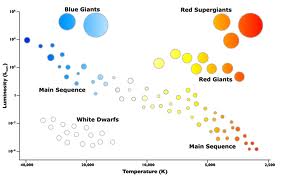 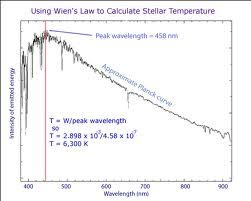 The life of our SunNebula		A huge cloud of hydrogen, dust and possibly other elementsProtostar	The hydrogen has started to clump. Pressure and temperature is increasing. If the star is less than 0.1 solar masses then fusion never starts, e.g. JupiterYellow star	Fusion has started and is ticking over slowly. Our Sun will last about 10 billion years.Red Giant	Hydrogen in the core is dwindling so fusion spreads to outer layers. The star expands greatlyPlanetary nebula	The red giants outer layers are ejected into space as the stars shrinks White dwarf		A very small hot star remains which will eventually cool to become a black dwarfThe life of more massive starsMore massive stars are hotter and do not last as long as they burn their fuel much quickerStars greater than 8 solar masses explode at the end of their lives in a supernova leaving a neutron star or, if greater than 10 solar masses, a black hole.A neutron star is an incredible dense small object which spins rapidly emitting jets of matter and radiation into space.Scientists first thought these pulses of radiation may be extra terrestrial communications.A black hole is even denser. Its gravity is so strong that even light cannot escape. As matter swirls around the black hole it emits x rays, the first evidence for their existence.There are believed to be massive black holes at the centre of all galaxies including our own.NebulaeThere are 4 types of nebulaEmission	These are red. Stars within them excite hydrogen atoms causing them to emit red lightReflection	These are blue. Light from stars is scattered by dust and gas, just as our sky is blueAbsorption	These are dark. Light from stars in the background is absorbed by dust and gasPlanetary	These are the remnants of stars such as our ownStar TrailsA long exposure photograph will produce a picture showing star trailsBy measuring the angle these trails make with Polaris we can calculate the length of a sidereal day